__Тел.: (8-4348)3-67-36, факс (8-4348)3-67-36 Ekat.Nsm@tatar.ru. ________РЕШЕНИЕСовета Екатерининского сельского поселенияНовошешминского муниципального района Республики Татарстанот «28» декабря 2021 года                                                                                         № 18-54  «О внесении изменений в Устав муниципального образования Екатерининское сельское поселение Новошешминского муниципального района Республики Татарстан, утвержденного решением Совета Екатерининского сельского поселения Новошешминского муниципального района Республики Татарстан от 10.03.2015 № 52-115»В соответствии с Федеральным законом от 6 октября 2003 года № 131-ФЗ «Об общих принципах организации местного самоуправления в Российской Федерации», с Бюджетным кодексом Российской Федерации, Градостроительным кодексом Российской Федерации, Совет Екатерининского сельского поселения Новошешминского муниципального района Республики ТатарстанРЕШИЛ:Внести следующие изменения и дополнения в Устав муниципального образования Екатерининское сельское поселение Новошешминского муниципального района Республики Татарстан: Пункт 9 части 1 статьи 5 изложить в следующей редакции:«9) утверждение правил благоустройства территории поселения, осуществление муниципального контроля в сфере благоустройства, предметом которого является соблюдение правил благоустройства территории поселения, требований к обеспечению доступности для инвалидов объектов социальной, инженерной и транспортной инфраструктур и предоставляемых услуг, организация благоустройства территории поселения в соответствии с указанными правилами, а также организация использования, охраны, защиты, воспроизводства городских лесов, лесов особо охраняемых природных территорий, расположенных в границах населенных пунктов поселения;»;Пункты 10 и 11 статьи 19 изложить в следующей редакции:«10. Порядок организации и проведения публичных слушаний определяется уставом Поселения и (или) нормативными правовыми актами Совета Поселения и должен предусматривать заблаговременное оповещение жителей муниципального образования о времени и месте проведения публичных слушаний, заблаговременное ознакомление с проектом муниципального правового акта, в том числе посредством его размещения на официальном сайте Новошешминского муниципального района в информационно-телекоммуникационной сети "Интернет "http://novosheshminsk.tatarstan.ru с учетом положений Федерального закона от 9 февраля 2009 года N 8-ФЗ "Об обеспечении доступа к информации о деятельности государственных органов и органов местного самоуправления" (далее в настоящей статье - официальный сайт), возможность представления жителями Поселения своих замечаний и предложений по вынесенному на обсуждение проекту муниципального правового акта, в том числе посредством официального сайта, другие меры, обеспечивающие участие в публичных слушаниях жителей Поселения, опубликование (обнародование) результатов публичных слушаний, включая мотивированное обоснование принятых решений, в том числе посредством их размещения на официальном сайте.Уставом Поселения и (или) нормативными правовыми актами Совета Поселения  может быть установлено, что для размещения материалов и информации, указанных в абзаце первом настоящей части, обеспечения возможности представления жителями Поселения своих замечаний и предложений по проекту муниципального правового акта, а также для участия жителей Поселения в публичных слушаниях с соблюдением требований об обязательном использовании для таких целей официального сайта может использоваться федеральная государственная информационная система "Единый портал государственных и муниципальных услуг (функций)", порядок использования которой для целей настоящей статьи устанавливается Правительством Российской Федерации.11. По проектам генеральных планов, проектам правил землепользования и застройки, проектам планировки территории, проектам межевания территории, проектам правил благоустройства территорий, проектам, предусматривающим внесение изменений в один из указанных утвержденных документов, проектам решений о предоставлении разрешения на условно разрешенный вид использования земельного участка или объекта капитального строительства, проектам решений о предоставлении разрешения на отклонение от предельных параметров разрешенного строительства, реконструкции объектов капитального строительства, вопросам изменения одного вида разрешенного использования земельных участков и объектов капитального строительства на другой вид такого использования при отсутствии утвержденных правил землепользования и застройки проводятся публичные слушания или общественные обсуждения в соответствии с законодательством о градостроительной деятельности.";Пункт 6 статьи 30 изложить в следующей редакции:«6. Выборные должностные лица Поселения не могут быть депутатами Государственной Думы Федерального Собрания Российской Федерации, сенаторами Российской Федерации, депутатами законодательных (представительных) органов государственной власти Республики Татарстан, занимать иные государственные должности Российской Федерации, государственные должности в Республике Татарстан, а также должности государственной гражданской службы и должности муниципальной службы, если иное не предусмотрено федеральными законами. Выборное должностное лицо Поселения не может одновременно исполнять полномочия депутата Совета Новошешминского муниципального района Республики Татарстан, за исключением случаев, установленных   Федеральным законом от 6 октября 2003 года №131-ФЗ «Об общих принципах организации местного самоуправления в Российской Федерации», иными федеральными законами»; Пункт 7 части 1 статьи 41 изложить в следующей редакции:«7) прекращения гражданства Российской Федерации либо гражданства иностранного государства - участника международного договора Российской Федерации, в соответствии с которым иностранный гражданин имеет право быть избранным в органы местного самоуправления, наличия гражданства (подданства) иностранного государства либо вида на жительство или иного документа, подтверждающего право на постоянное проживание на территории иностранного государства гражданина Российской Федерации либо иностранного гражданина, имеющего право на основании международного договора Российской Федерации быть избранным в органы местного самоуправления, если иное не предусмотрено международным договором Российской Федерации;»; Пункт 9 части 1 статьи 47 изложить в следующей редакции:«9) прекращения гражданства Российской Федерации либо гражданства иностранного государства - участника международного договора Российской Федерации, в соответствии с которым иностранный гражданин имеет право быть избранным в органы местного самоуправления, наличия гражданства (подданства) иностранного государства либо вида на жительство или иного документа, подтверждающего право на постоянное проживание на территории иностранного государства гражданина Российской Федерации либо иностранного гражданина, имеющего право на основании международного договора Российской Федерации быть избранным в органы местного самоуправления, если иное не предусмотрено международным договором Российской Федерации;»;Часть 6 статьи 85 изложить в следующей редакции:«6. Иные виды муниципального контроля:- муниципальный контроль в сфере благоустройства.».2. Направить настоящее решение на государственную регистрацию в Управление Министерства юстиции Российской Федерации по Республике Татарстан.3. Опубликовать (обнародовать) настоящее решение на «Официальном портале правовой информации Республики Татарстан» в информационного – телекоммуникационной сети «Интернет» http://pravo.tatarstan.ru, на официальном  сайте Новошешминского муниципального района в информационно – телекоммуникационной сети «Интернет» http://novosheshminsk.tatarstan.ru и на информационных стендах                         Екатерининского сельского поселения Новошешминского муниципального района       Новошешминский район, с. Слобода Екатерининская, ул. Центральная, д.46,  ул. Советская, д.19а; - Республика Татарстан, Новошешминский район, д. Новое Иванаево, ул. Центральная, д.29а.4. Контроль за исполнением настоящего решения возложить на постоянную депутатскую комиссию Совета Екатерининского сельского поселения Новошешминского муниципального района по законности, правопорядку и взаимодействию с представительными органами поселений.Глава Екатерининского сельского поселенияНовошешминского муниципального районаРеспублики Татарстан			                                                                 А.А. Хорьков СОВЕТ ЕКАТЕРИНИНСКОГО          СЕЛЬСКОГО ПОСЕЛЕНИЯ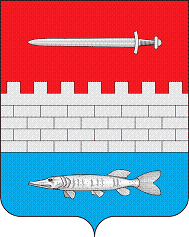 НОВОШЕШМИНСКОГО           МУНИЦИПАЛЬНОГО РАЙОНА            РЕСПУБЛИКИ ТАТАРСТАН423196, РТ Новошешминский район с. Сл.Екатерининская, ул. Приовражная д. 9.тел.: (8-4348) 3-67-36, факс: (8-4348) 3-67-36ТАТАРСТАН РЕСПУБЛИКАСЫЯҢА ЧИШМӘМУНИЦИПАЛЬ РАЙОНЫЕКАТЕРИНА АВЫЛ  ҖИРЛЕГЕСОВЕТЫ423196, РТ Яңа Чишмә районы ,Екатерина  авылы,  Приовражная урамы, 9тел.: (8-4348)3-67-36 факс: (8-4348) 3-67-36